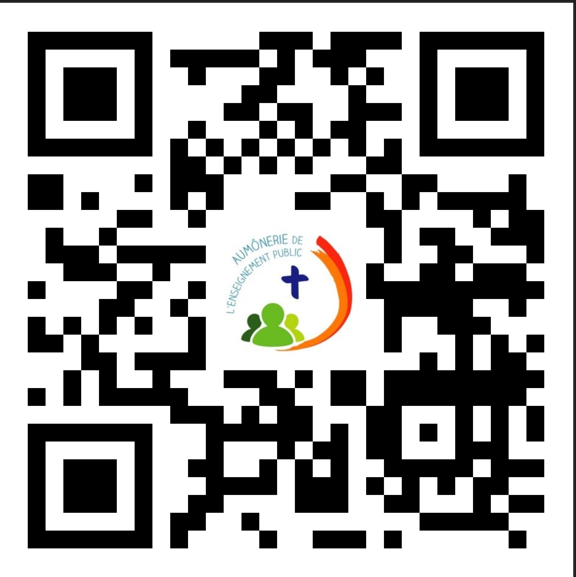 https://aep-gresivaudan.assoconnect.comAumônerie 2022- 2023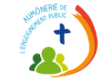 Calendrier année 2022/2023 Les messe des jeunes ont lieu le 2eme samedi du mois à 18h30(Hors vacances scolaires)À l'Église Notre Dame du Rosaire - 1 Rue La Fontaine, 38700 La TroncheLes séances d’aumônerie pour le collège auront lieu le même jour dans les salles paroissiales en-dessous de l’Eglise de 16h30 à 18h15.Calendrier des rendez-vous  3 septembre 2022 : Forum des associations de Meylan Dimanche 11 septembre : Messe des jeunes, rentrée paroissiale AEP et des inscriptions à l’aumônerie9h30 accueil et rencontre par niveau (parents/animateurs) et inscriptions Pendant ce temps les jeunes se retrouvent et aident à préparer la messe.11h messes des Jeunes12h pique-nique partagé et inscriptions13h30 -15h temps par niveau pour les jeunesSamedi 24 septembre : rencontre des jeunes avec leurs animateurs qui voudront s'investir dans le rassemblement en doyenné Ephata#3 le 25 février 2023. RDV à la cure de Bernin à 16H où contacter Barbara 0664718256 pour l'organisation d'un covoiturage. Samedi 8 octobre / Dimanche 9 octobre: Week-End AEP Samedi 15 octobre : messe des jeunes, pas de séance Aumonerie & After Taizé23-27 octobre : Taizé pour les lycéens, tous groupes confondus, en lien avec le réseau ConnecT du diocèseSamedi 19 novembre : Séance Aumônerie & messe des Jeunes organisée par les SUFProposition de thème de séance : La fraternitéSamedi 10 décembre : Séance Aumônerie & fête de Noël de l’aumônerie & messe des Jeunes organisée par SGDF & AFTER AEPProposition de thème de séance : : La fraternité24 décembre : nous sommes appelés à nous organiser pour aider à la logistique de la veillée de Noël de la paroisse qui sera célébrée au Rondeau. Samedi 14 janvier : Séance Aumônerie & messe des Jeunes organisée par SUFProposition de thème de séance : : La fraternitéA noter un after en vue d'EPHATA#3 du 25/02Samedi 25 février : EPHATA#3. Rassemblement en journée et/ou soirée? pour et par les jeunes du doyenné. Vendredi 17 mars / Samedi 18 mars : 24 heures pour le Seigneur animée par le groupe des confirmands de la paroisseSamedi 8 avril : Tous les groupes sont invités à se mobiliser. Cette veillée aura lieu au Rondeau et nécessitera une logistique à laquelle nous devons participerSamedi 13 mai : Séance Aumônerie & messe des Jeunes organisée par SGDFProposition de thème de séance : : La fraternitéSamedi 11 juin :  messe des Jeunes organisée par l’AEP & Fête Paroissiale🙏Nos besoins: sans votre participation l’animation des séances n’est pas possible. Les groupes sont composés de nombreux jeunes et les animateurs ne peuvent pas porter seuls l’animation des séances, la gestion des groupes et de toutes les activités annexes. Où que vous soyez sur votre chemin de foi, il y a une place pour vous dans l’animation des groupes, et votre présence et votre aide sera précieuse pour l'aumônerie. Nous solliciterons vos disponibilités par un sondage dans les semaines à venir.